ЗАДАНИЯ НА КУРСОВОЙ ПРОЕКТ ПО ДИСЦИПЛИНЕ «Детали машин»Вариант задания и исходных данных студент выбирает в соответствии со своим шифром, состоящим из двух цифр. Цифры шифра соответствуют последовательно начальным буквам фамилии и имени студента. Первая цифра указывает на номер задания, а вторая – на номер варианта исходных данных. Ниже в табл. 1 приведены соответствия букв и цифр.Таблица 1ОБЪЕМ РАБОТЫКурсовой проект выполняется после изучения теоретического материала и сдачи экзамена. В процессе выполнения курсового проекта студент должен получить необходимые навыки применения основных положений и выводов теории к решению конкретных задач. В качестве отчета студент должен представить пояснительную записку с полным расчетом привода и шесть чертежей: 1) общий вид привода; 2) сборочный чертеж редуктора; 3) рама привода; 4) рабочие чертежи деталей редуктора: зубчатого колеса, ведомого вала и крышки подшипника (сквозной) ведущего вала.Чертежи выполняются в программе КОМПАС – 3D, и предоставляются для проверки в электронном виде. Пояснительная записка набирается в текстовом редакторе Microsoft Word.Выполненный курсовой проект проверяется преподавателем кафедры, а затем проводится его защита.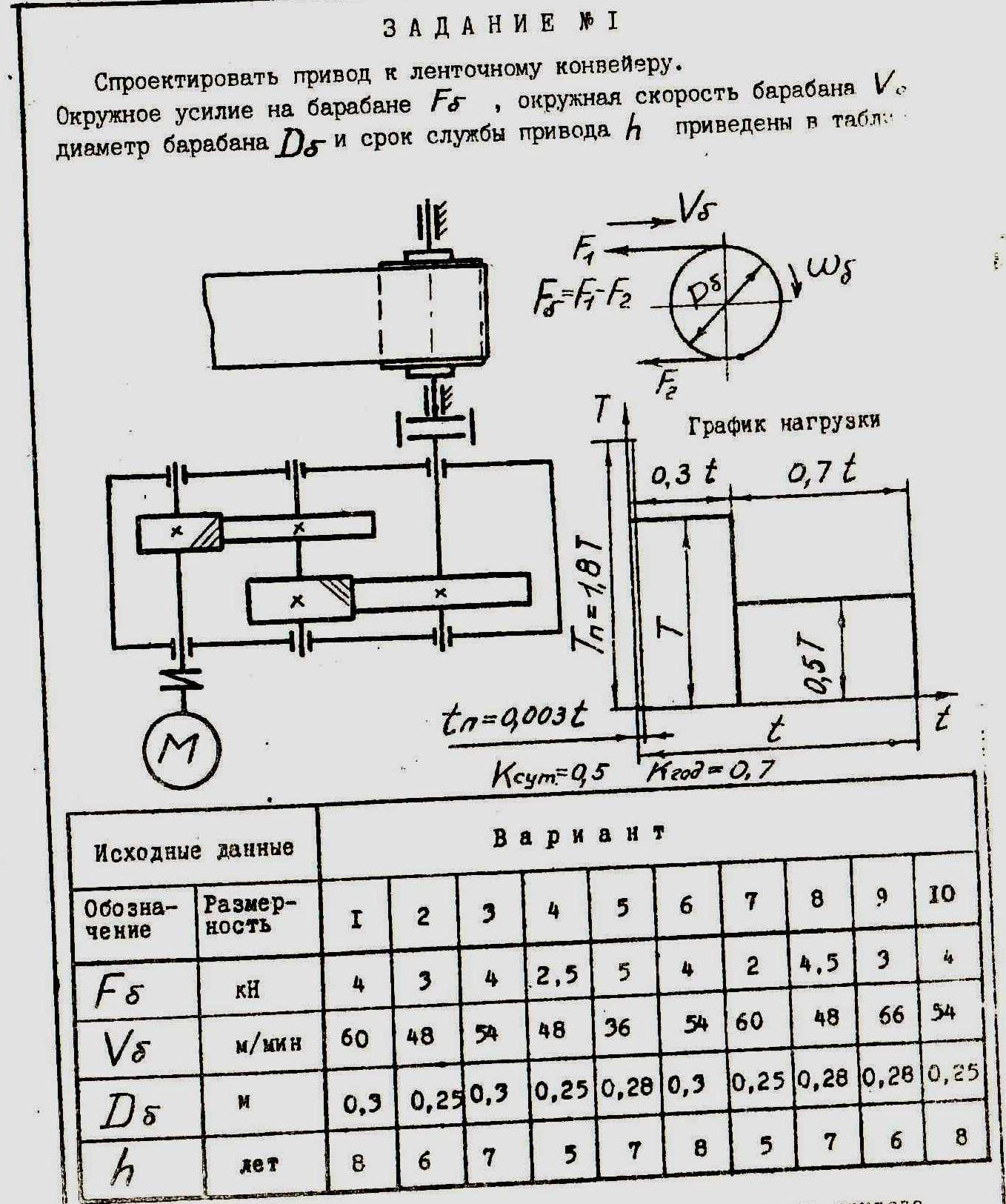 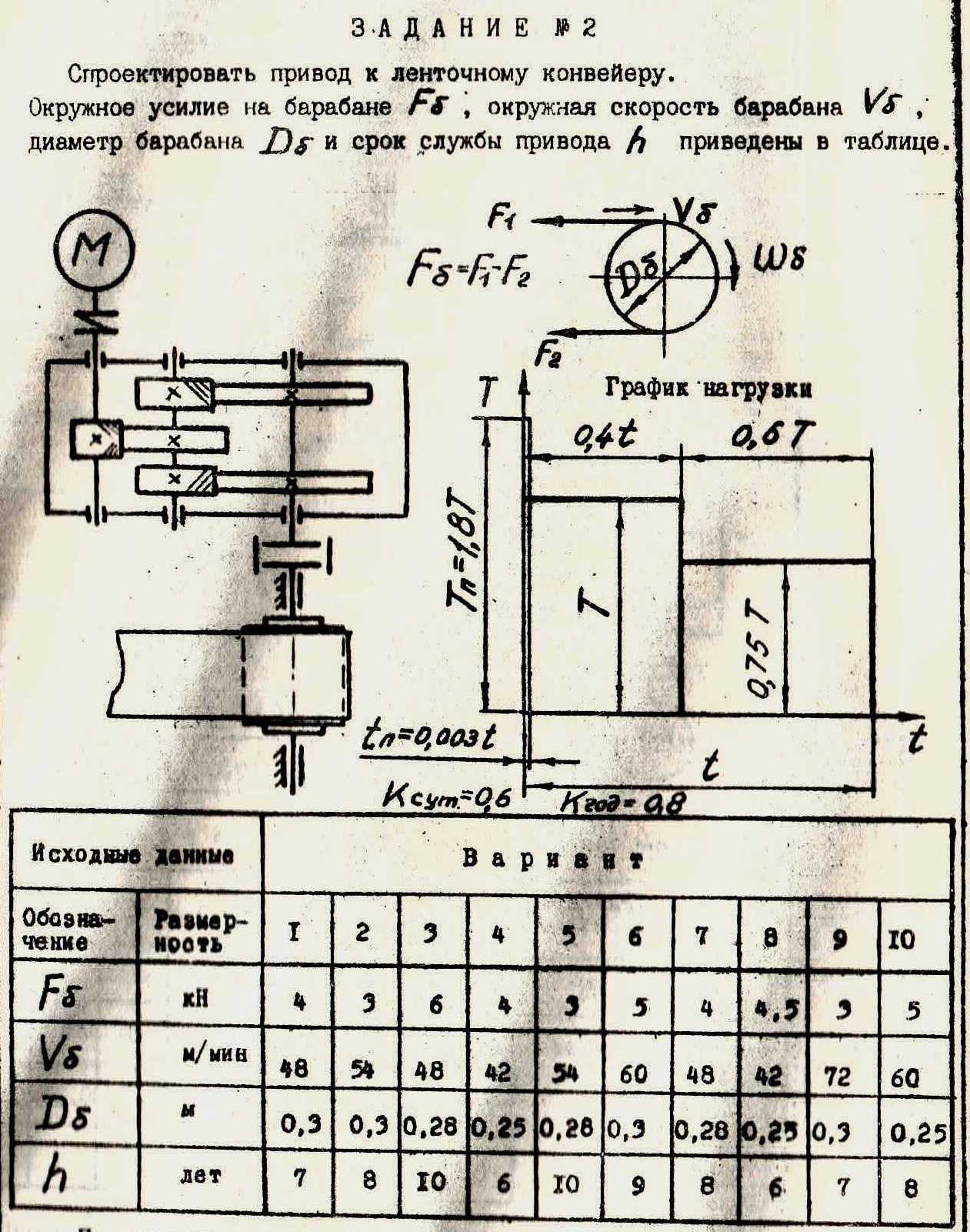 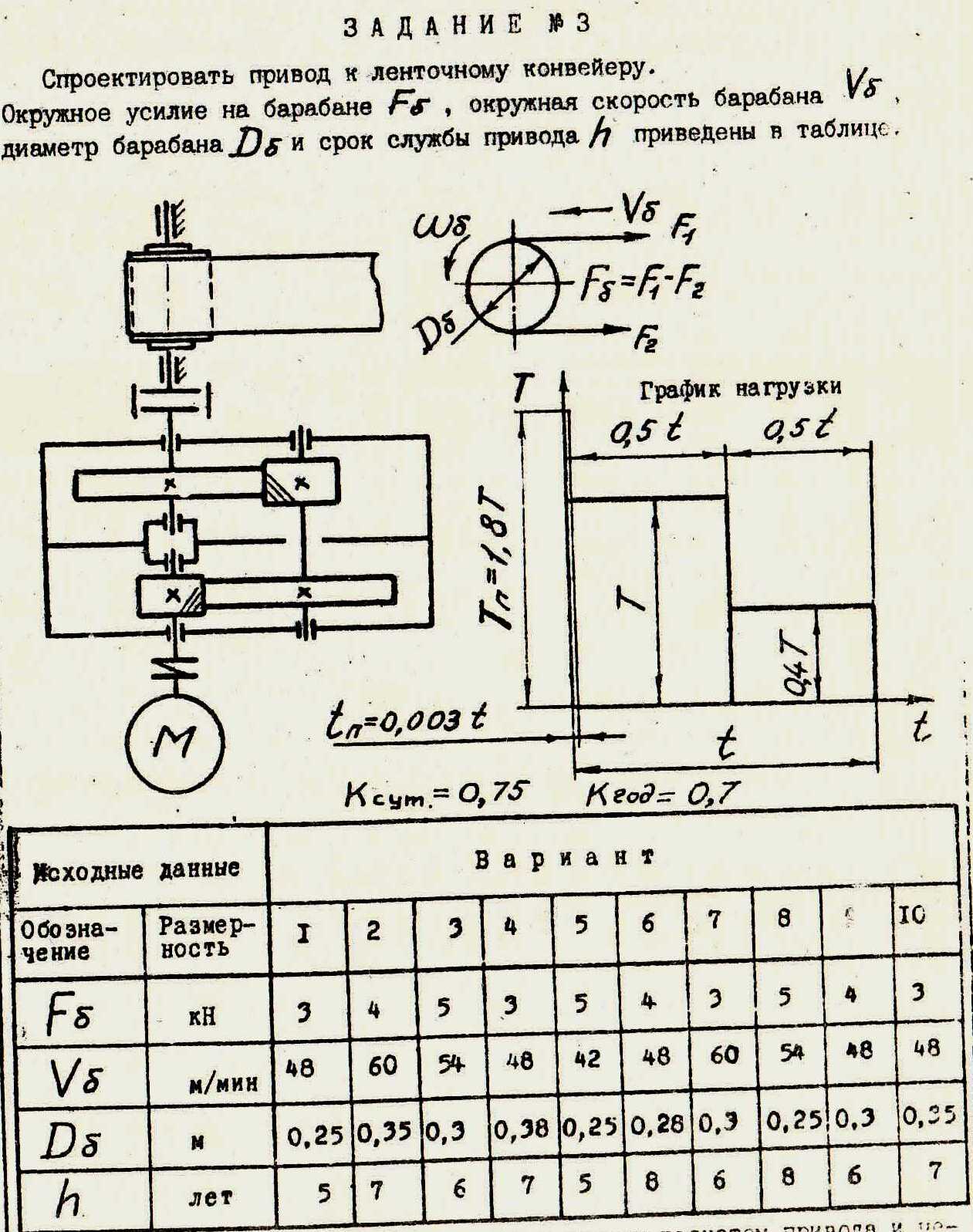 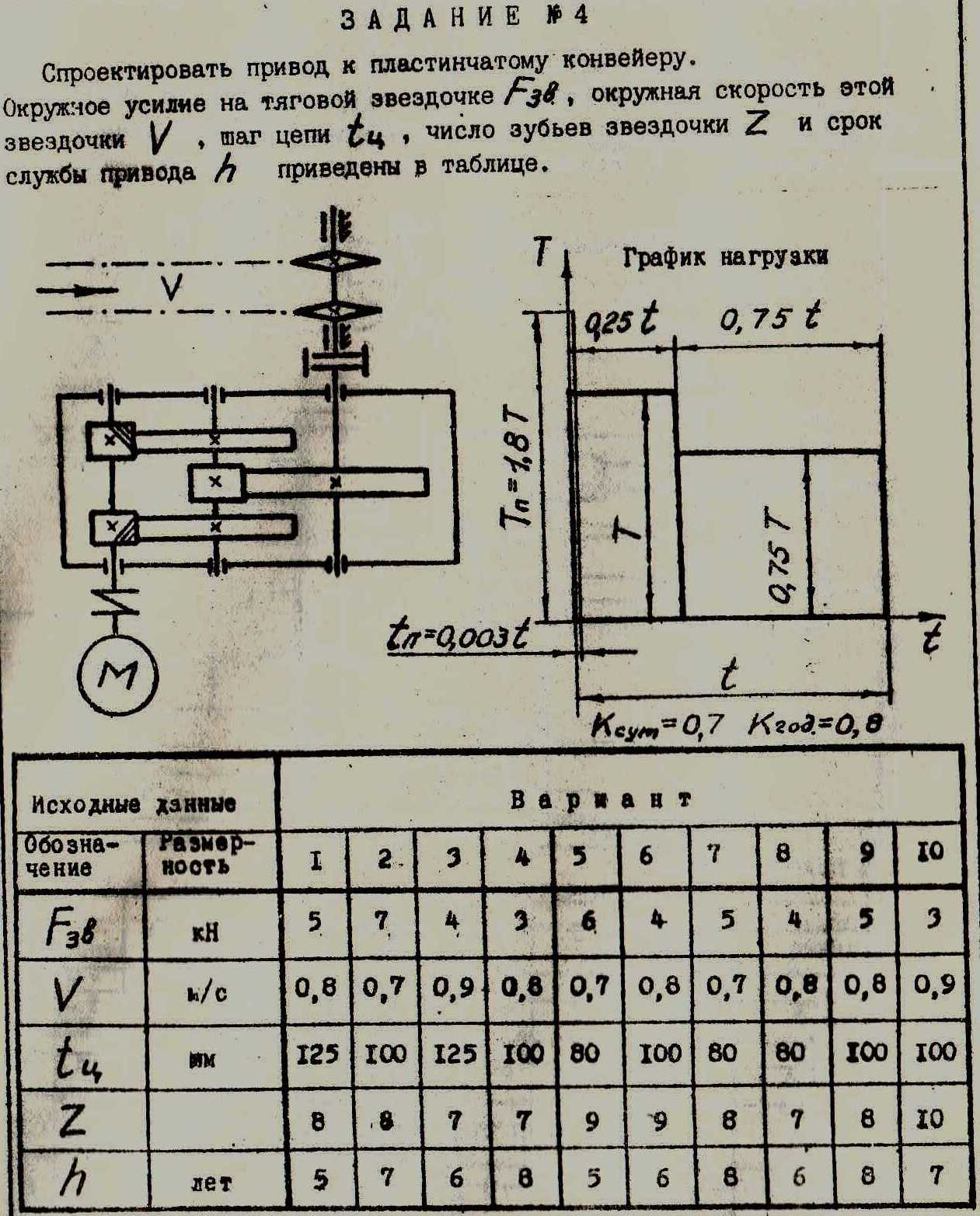 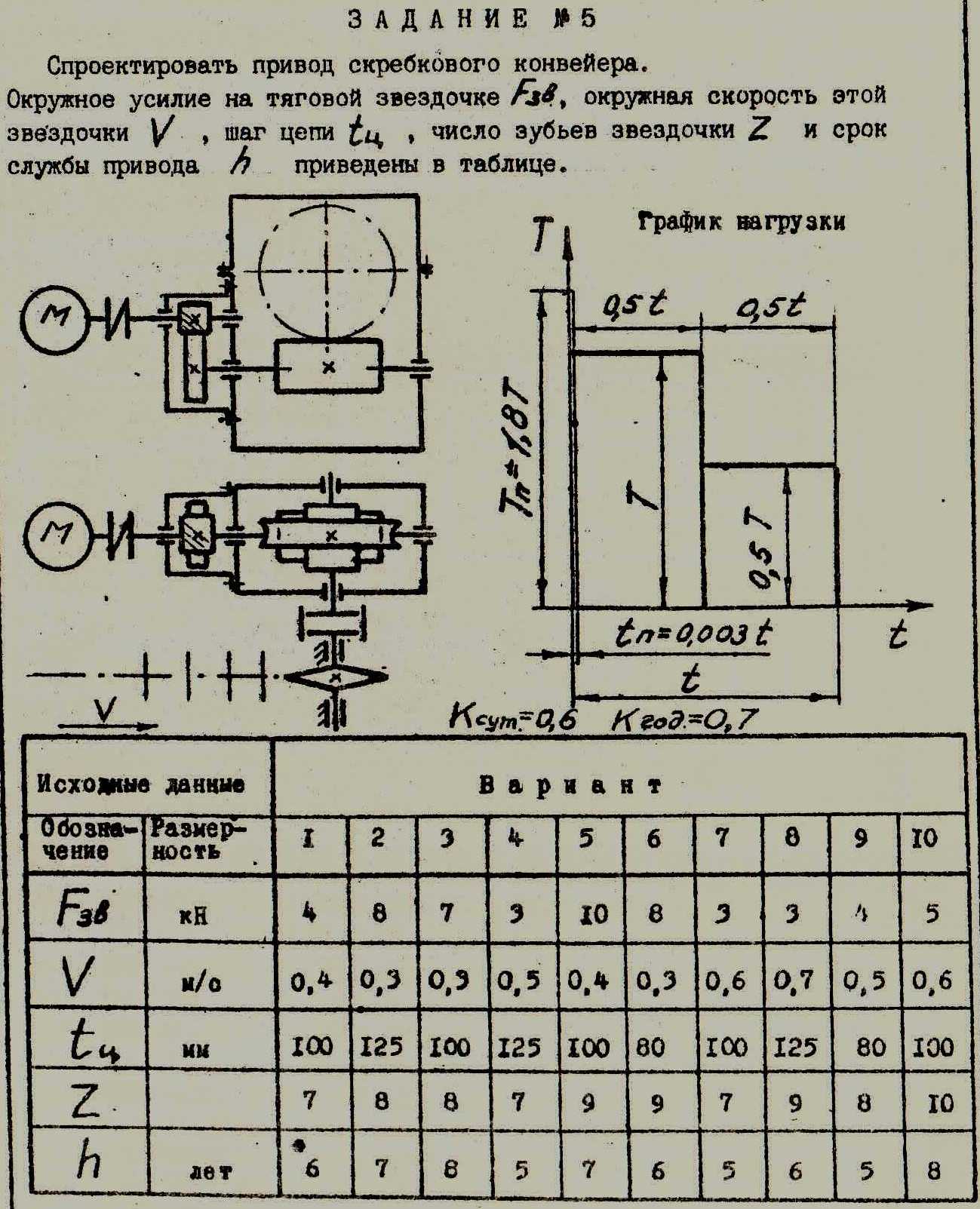 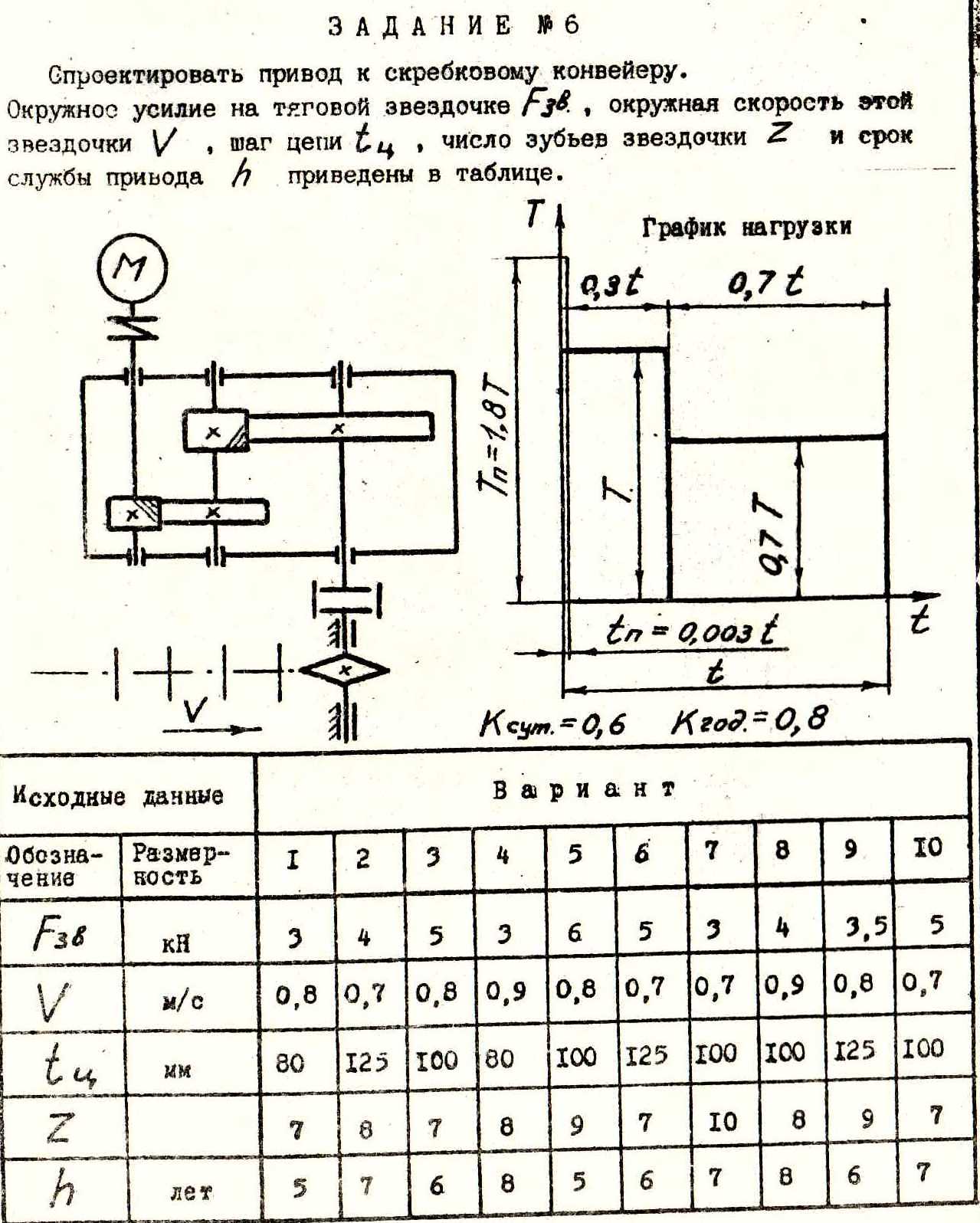 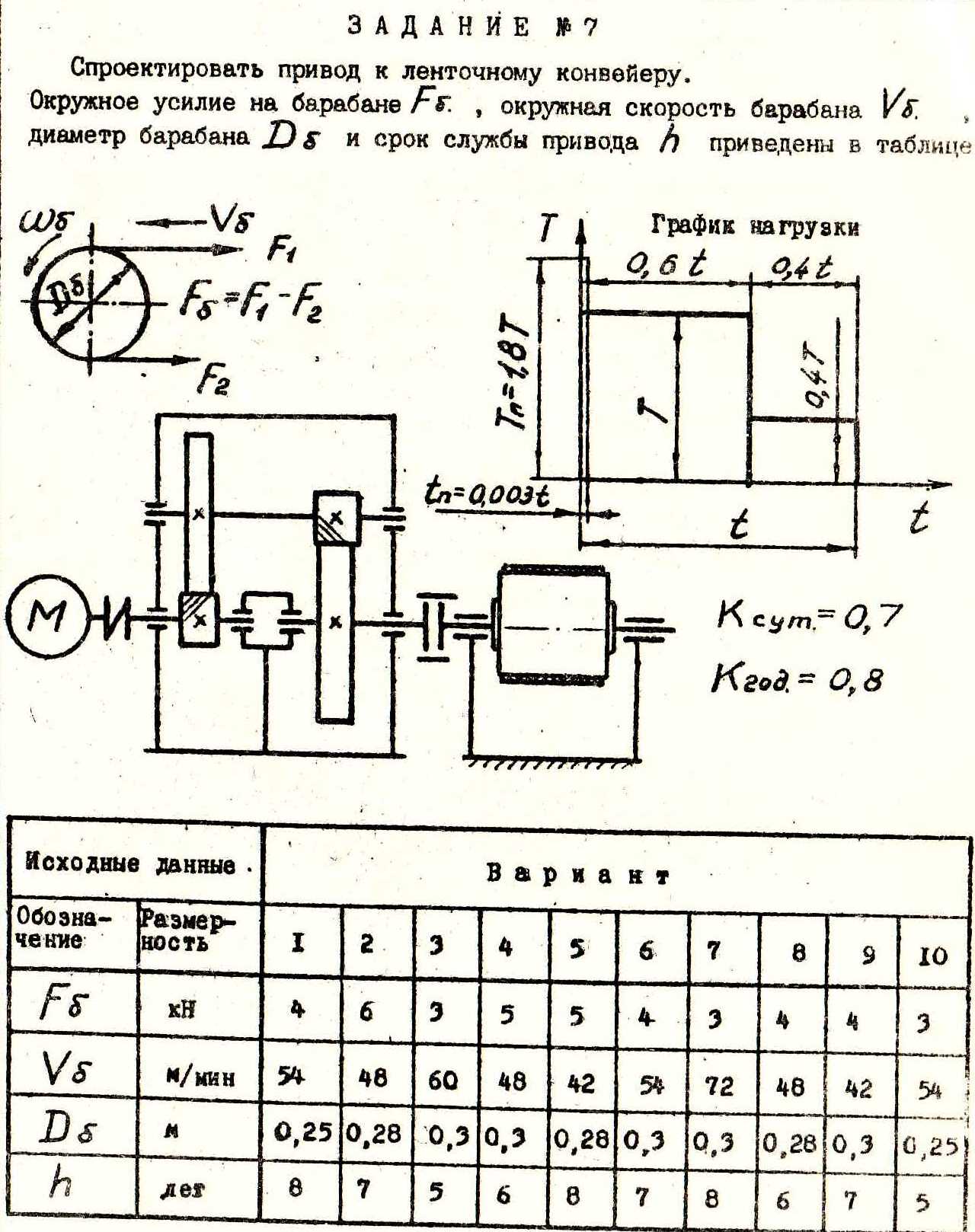 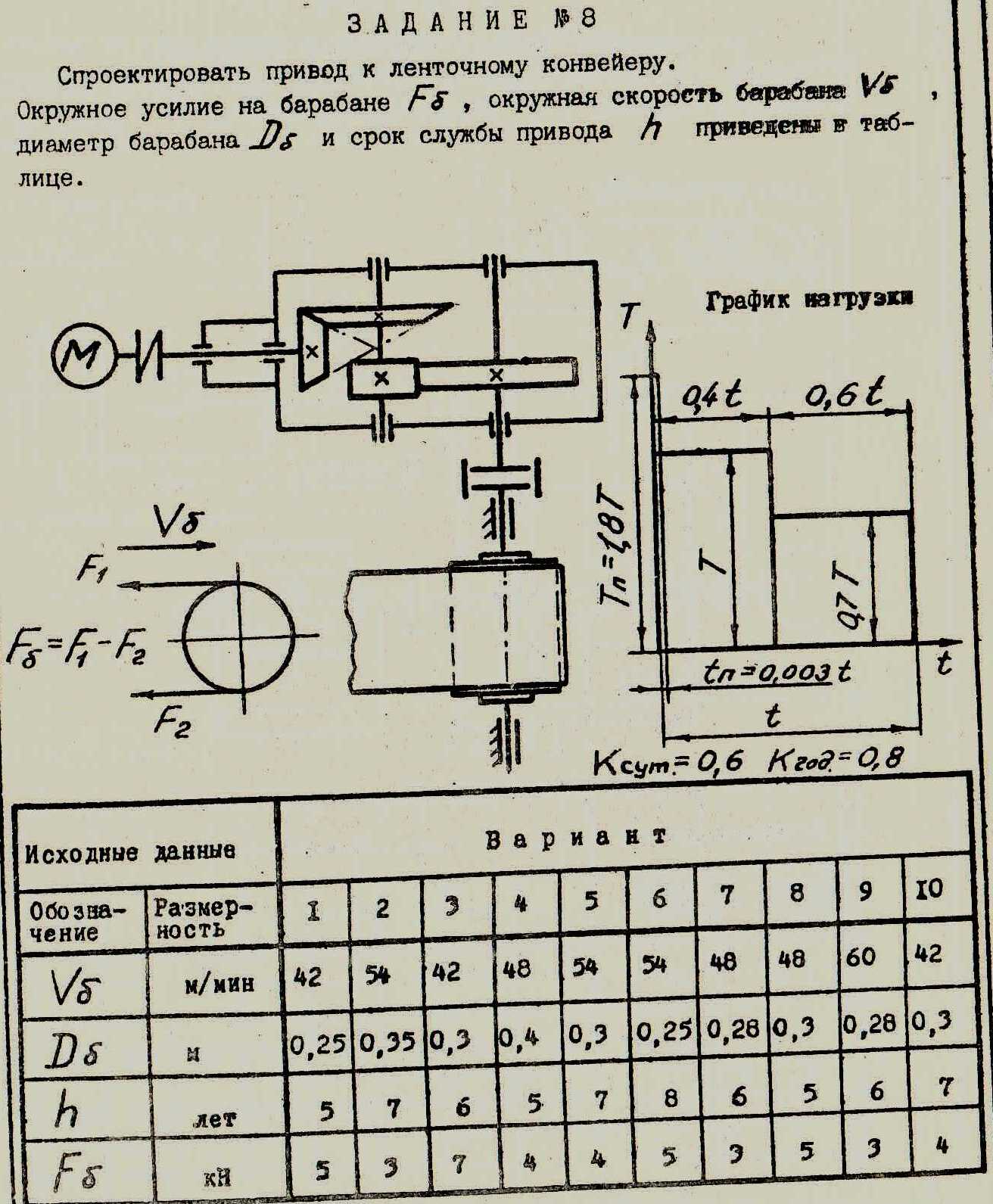 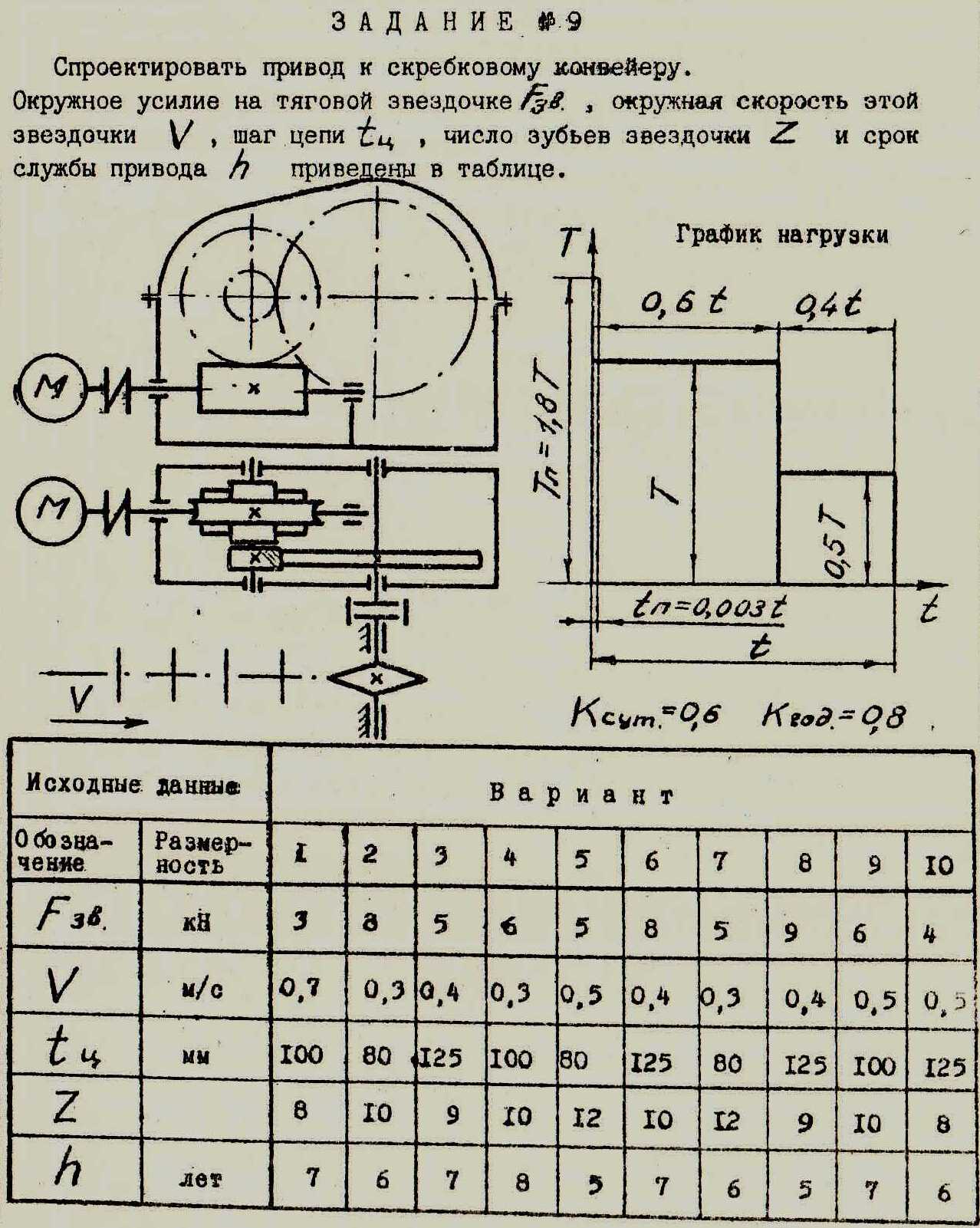 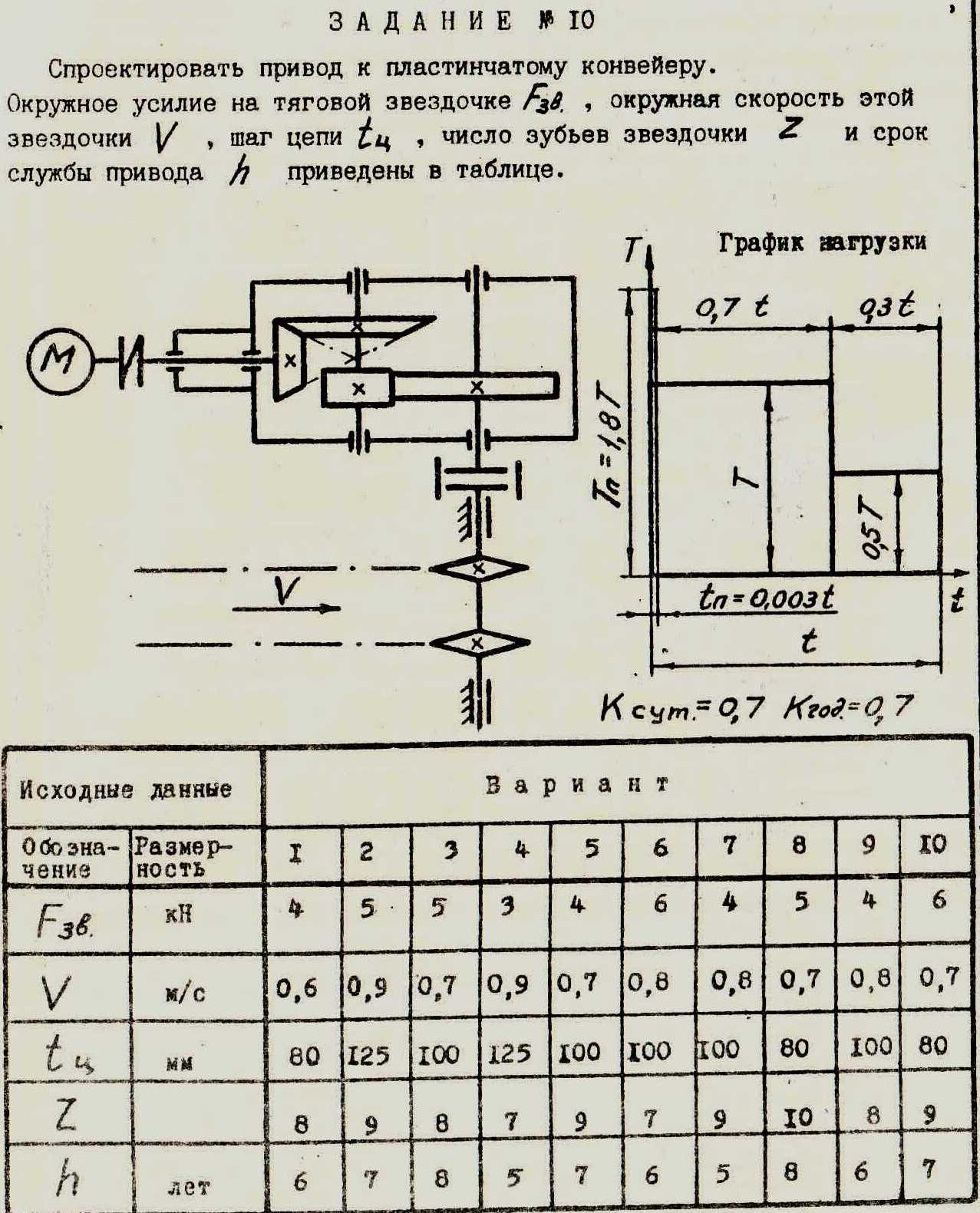 Г ДВ БЕ Ж З Л М Н ОКМ РТ УСФ Х Й Ч Ш Щ Э ЮИ ПА Я12345678910